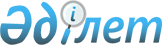 О внесении изменений в приказ Министра финансов Республики Казахстан от 26 апреля 2018 года № 488 "Об утверждении формы информации о деятельности палаты оценщиков и ее членов"Приказ Министра финансов Республики Казахстан от 28 марта 2022 года № 316. Зарегистрирован в Министерстве юстиции Республики Казахстан 29 марта 2022 года № 27255.
      ПРИКАЗЫВАЮ:
      1. Внести в приказ Министра финансов Республики Казахстан от 26 апреля 2018 года № 488 "Об утверждении формы информации о деятельности палаты оценщиков и ее членов" (зарегистрирован в Реестре государственной регистрации нормативных правовых актов под № 16905) следующие изменения:
      преамбулу изложить в следующей редакции:
      "В соответствии с подпунктом 11) пункта 2 статьи 17 Закона Республики Казахстан "Об оценочной деятельности в Республике Казахстан" и подпунктом 2) пункта 3 статьи 16 Закона Республики Казахстан "О государственной статистике" ПРИКАЗЫВАЮ:";
      форму информации о деятельности палаты оценщиков и ее членов, утвержденную указанным приказом, изложить в новой редакции согласно приложению к настоящему приказу.
      2. Департаменту методологии бухгалтерского учета, аудита и оценки Министерства финансов Республики Казахстан в установленном законодательном Республики Казахстан порядке обеспечить:
      1) государственную регистрацию настоящего приказа в Министерстве юстиции Республики Казахстан;
      2) размещение настоящего приказа на интернет-ресурсе Министерства финансов Республики Казахстан;
      3) в течение десяти рабочих дней после государственной регистрации настоящего приказа в Министерстве юстиции Республики Казахстан представление в Департамент юридической службы Министерства финансов Республики Казахстан сведений об исполнении мероприятий, предусмотренных подпунктами 1) и 2) настоящего пункта.
      3. Контроль за исполнением настоящего приказа возложить на курирующего вице-министра финансов Республики Казахстан. 
      4. Настоящий приказ вводится в действие по истечении десяти календарных дней после дня его первого официального опубликования.
      "СОГЛАСОВАН"Бюро национальной статистикиАгентства по стратегическомупланированию и реформамРеспублики Казахстан Форма административных данных размещена на интернет-ресурсе www.dfo.kz Информация о деятельности палаты оценщиков и ее членов на отчетный период ____квартал 20___года
      Индекс: № 1 – ЧЛ (Оценка)Периодичность: ежеквартальнаяКруг лиц, представляющих информацию: палаты оценщиковКуда представляется форма: Комитет внутреннего государственного аудита Министерства финансовРеспублики Казахстан с использованием информационной системы депозитария финансовой отчетностиСрок представления: до 20 числа месяца, следующего за отчетным кварталомКопии отчетов об оценке имущества, являющегося обеспечением при заключении ипотечного договора,а также при реализации заложенного имущества считаются представленными после размещения данногоотчета в электронном формате "PDF (Portabe Dokument Format)" в информационной системе депозитарияфинансовой отчетностиБизнес-идентификационный номер палаты оценщиков_______________ 1. Сведения о деятельности палаты оценщиков 
       продолжение таблицы 2. Сведения об оценщиках
      продолжение таблицы
      продолжение таблицы 3. Сведения о членах экспертного совета
      продолжение таблицы 4. Сведения о видах стоимости и отчетах об оценке 5. Сведения о поступивших обращениях физических, юридических лиц 
      продолжение таблицы
      продолжение таблицы
       продолжение таблицы
      Наименование _________________________________________________Адрес ________________________________________________________Телефоны _____________________________________________________Адрес электронной почты _______________________________________Исполнитель _____________________________________ _____________ фамилия, имя и отчество (при его наличии) подписьРуководитель или лицо, исполняющее его обязанности________________________________________________ _____________фамилия, имя и отчество (при его наличии) подписьМесто для печати(за исключением лиц, являющихся субъектами частного предпринимательства)Примечание:При представлении информации в электронном формате на интернет-ресурсеwww.dfo.kz используется электронная-цифровая подпись. Пояснение по заполнению формы, предназначенной для сбора административных данных
"Информация о деятельности палаты оценщиков и ее членов"
(Индекс: № 1 – ЧЛ (Оценка), периодичность: ежеквартальная)  Глава 1. Общее положение
      1. Настоящее пояснение определяет единые требования по заполнению формы "Информация о деятельности палаты оценщиков и ее членов" (далее – Форма).
      2. Форма заполняется палатой оценщиков и предоставляется в Комитет внутреннего государственного аудита Министерства финансов Республики Казахстан с использованием информационной системы депозитария финансовой отчетности.
      3. Форма подписывается руководителем коллегиального органа палаты оценщиков, либо лицом, исполняющим его обязанности, с указанием его фамилии и инициалов.
      4. Форма предоставляется ежеквартально не позднее 20 числа месяца, следующего за отчетным кварталом. К форме прилагаются копии отчетов об оценке имущества, являющегося обеспечением при заключении ипотечного договора, а также при реализации заложенного имущества в электронном формате "PDF (Portabe Dokument Format)".
      При представлении информации в электронном формате на интернет-ресурсе www.dfo.kz используется электронная-цифровая подпись. Глава 2. Пояснение по заполнению Формы
      5. Таблица 1 "Сведения о деятельности палаты оценщиков":
      в графах 1 и 2 таблицы указываются фамилия, имя, отчество (при его наличии), индивидуальный идентификационный номер (далее – ИИН) руководителя коллегиального органа палаты оценщиков;
      в графах 3 и 4 таблицы указываются дата, номер решения об избрании руководителя коллегиального органа палаты оценщиков;
      в графе 5 таблицы указывается количество рассмотренных дисциплинарных дел в отношении оценщиков, за исключением дисциплинарных дел по результатам обращений, с приложением пояснения, с подробным описанием информации;
      в графе 6 таблицы указывается количество привлеченных к дисциплинарной ответственности оценщиков, за исключением по результатам рассмотрения обращений, с приложением пояснения, с подробным описанием информации;
      в графах 7 и 8 таблицы указывается количество выданных свидетельств о присвоении квалификации "оценщик", "эксперт" (в разрезе по специализациям);
      в графах 9 и 10 таблицы указывается количество лиц, лишенных свидетельства о присвоении квалификации "оценщик", "эксперт" (в разрезе по специализациям), с приложением пояснения;
      в графах 11 и 12 таблицы указывается количество проведенных курсов повышения квалификации и переподготовки. По данным графам приложить пояснение к таблице, в котором указывается наименование тем курсов повышения квалификации и переподготовки, количество часов всего, фамилию, имя, отчество (при его наличии) привлеченных лекторов;
      в графах 13 и 14 таблицы указывается количество лиц (оценщиков, экспертов), получивших сертификат о прохождении курсов повышения квалификации и переподготовки в разрезе по специализациям;
      в графе 15 таблицы указывается количество кандидатов в оценщики, прошедших переподготовку в разрезе по специализациям.
      6. Таблица 2 "Сведения об оценщиках":
      в графе 1 таблицы указывается номер по порядку;
      в графе 2 таблицы указываются фамилия, имя, отчество (при его наличии) оценщика;
      в графе 3 таблицы указывается ИИН оценщика;
      в графах 4, 5, 6, 7, 8 и 9 таблицы указывается наименование специализации, по которой оценщик имеет свидетельство о присвоении квалификации "оценщик", а также наименование палаты оценщиков, выдавшей данное свидетельство, номер и дата выдачи свидетельства о присвоении квалификации "оценщик";
      в графе 10 таблицы указывается дата решения о лишении свидетельства о присвоении квалификации "оценщик";
      в графах 11, 12 и 13 таблицы указываются сведения о приостановлении действия свидетельства о присвоении квалификации "оценщик", в том числе дата решения, основание (причина) и период приостановления;
      в графе 14 таблицы указывается дата решения о прекращении действия свидетельства о присвоении квалификации "оценщик";
      в графах 15, 16, 17 и 18 таблицы указываются сведения о состоянии членства в палате оценщиков, а именно дата и номер решения о вступлении в членство, дата и основание (причина) решения для прекращения членства;
      в графе 19 таблицы указываются сведения (причина) о нарушении оценщиком условий членства в палате оценщиков в соответствии со статьей 19 Закона Республики Казахстан "Об оценочной деятельности в Республике Казахстан" (далее – Закон), с предоставлением пояснения, заполненного в свободной форме;
      в графах 20, 21 и 22 таблицы указываются дата принятия, основание (причина) и вид дисциплинарного взыскания в отношении оценщика;
      в графе 23 таблицы указывается способ обеспечения имущественной ответственности.
      7. Таблица 3 "Сведения о членах экспертного совета":
      под порядковым номером 1 в графах 2, 3, 4, 5, 6, 7, 8, 9, 10, 11, 12, 13 и 14 таблицы указывается информация о председателе экспертного совета;
      в графе 1 таблицы указывается номер по порядку;
      в графе 2 таблицы указываются фамилия, имя, отчество (при его наличии) эксперта;
      в графе 3 таблицы указывается ИИН эксперта;
      в графах 4, 5 и 6 таблицы указываются номер, дата выдачи свидетельства о присвоении квалификации "эксперт", наименование палаты оценщиков, выдавшей свидетельства о присвоении квалификации "эксперт";
      в графах 7 и 8 таблицы указываются дата избрания эксперта и дата окончания срока избрания. По председателю экспертного совета указывается: сначала дата избрания и окончание срока эксперта, затем дата избрания и окончание срока председателя экспертного совета;
      в графах 9 и 10 таблицы указываются сведения о проведенных экспертизах отчета об оценке в составе экспертного совета, а именно наименование, номер и дата выдачи экспертного заключения с приложением пояснения;
      в графах 11, 12, 13 и 14 таблицы указываются сведения о принятых мерах по свидетельству о присвоении квалификации "эксперт", а именно дата решения, основание (причина) для прекращения, дата решения и основание (причина) для лишения свидетельства о присвоении квалификации "эксперт" с приложением пояснения.
      8. Таблица 4 "Сведения о видах стоимости и отчетах об оценке": указываются сведения о видах определенной стоимости объекта оценки с приложением пояснения, а также количество отчетов об оценке имущества, являющегося обеспечением при заключении ипотечного договора, а также при реализации заложенного имущества, представленных в уполномоченный орган в области оценочной деятельности представленные оценщиком в палату оценщиков в соответствии с подпунктом 12) пункта 1 статьи 15 Закона.
      9. Таблица 5 "Сведения о поступивших обращениях физических, юридических лиц":
      в графе 1 таблицы указывается номер по порядку;
      в графе 2 таблицы указывается количество обращений;
      в графах 3, 4 и 5 таблицы указываются сведения в отношении, кого поступило обращение, при этом общая сумма указанных граф должна быть равна сумме графы 2;
      в графах 6, 7, 8, 9, 10 и 11 таблицы указывается характер обращений;
      в графах 12, 13 и 14 таблицы указывается решение коллегиального органа по обращению заявителя или члена палаты оценщиков об обжаловании результатов проверки специализированного органа палаты оценщиков;
      в графах 15, 16 и 17 таблицы указывается количество дел, рассмотренных в суде в отношении палаты оценщиков, а именно количество исков, удовлетворенных в пользу истца, отказанных в удовлетворении в пользу палаты оценщиков и частично удовлетворенные;
      в графе 18 таблицы указывается количество рассмотренных дисциплинарных дел;
      в графах 19, 20, 21 и 22 таблицы указывается количество дисциплинарных взысканий по результатам рассмотрения обращений, а именно количество приостановленных действий свидетельства о присвоении квалификации "оценщик", лишение свидетельства о присвоении квалификации "оценщик", вынесение предупреждения и иные меры;
      Сведения о поступивших обращениях физических, юридических лиц представляются с приложением пояснения, изложенного в свободной форме и с подробным описанием принятых мер и указанием ссылок и обоснований по графе 22 таблицы.
					© 2012. РГП на ПХВ «Институт законодательства и правовой информации Республики Казахстан» Министерства юстиции Республики Казахстан
				
      Министр финансовРеспублики Казахстан 

Е. Жамаубаев
Приложение к приказу
Министра финансов
Республики Казахстан
от 28 марта 2022 года № 316Приложение к приказу
Министра финансов
Республики Казахстан
от 26 апреля 2018 года № 488Форма,
предназначенная для сбора
административных данныхЕдиница
Руководитель коллегиального органа палаты оценщиков
Руководитель коллегиального органа палаты оценщиков
Сведения об избрании руководителя коллегиального органа палаты оценщиков
Сведения об избрании руководителя коллегиального органа палаты оценщиков
Количество рассмотренных дисциплинарных дел в отношении оценщиков, за исключением дисциплинарных дел по результатам обращений
Количество привлеченных к дисциплинарной ответственности оценщиков, за исключением по результатам рассмотрения обращений
фамилия, имя, отчество (при его наличии)
индивидуальный идентификационный номер
дата решения об избрании
номер решения об избрании
Количество рассмотренных дисциплинарных дел в отношении оценщиков, за исключением дисциплинарных дел по результатам обращений
Количество привлеченных к дисциплинарной ответственности оценщиков, за исключением по результатам рассмотрения обращений
1
2
3
4
5
6 
Количество выданных свидетельств о присвоении квалификации (в разрезе по специализациям)
Количество выданных свидетельств о присвоении квалификации (в разрезе по специализациям)
Количество лиц, лишенных свидетельства о присвоении квалификации (в разрезе по специализациям)
Количество лиц, лишенных свидетельства о присвоении квалификации (в разрезе по специализациям)
Количество проведенных курсов повышения квалификации и переподготовки
Количество проведенных курсов повышения квалификации и переподготовки
Количество лиц, получивших сертификат о прохождении курсов повышения квалификации и переподготовки
(в разрезе по специализациям)
Количество лиц, получивших сертификат о прохождении курсов повышения квалификации и переподготовки
(в разрезе по специализациям)
Количество кандидатов в оценщики, прошедших переподготовку
(в разрезе по специализациям)
"оценщик"
"эксперт"
"оценщик"
"эксперт"
оценщиков
экспертов
количество оценщиков
количество экспертов
Количество кандидатов в оценщики, прошедших переподготовку
(в разрезе по специализациям)
7
8
9
10
11
12
13
14
15
№
Фамилия, имя, отчество (при его наличии) оценщика
Индивидуальный идентификационный номер оценщика
Наименование специализации, по которой оценщик имеет свидетельства о присвоении квалификации "оценщик"
Наименование специализации, по которой оценщик имеет свидетельства о присвоении квалификации "оценщик"
Наименование специализации, по которой оценщик имеет свидетельства о присвоении квалификации "оценщик"
Наименование специализации, по которой оценщик имеет свидетельства о присвоении квалификации "оценщик"
Наименование специализации, по которой оценщик имеет свидетельства о присвоении квалификации "оценщик"
Наименование специализации, по которой оценщик имеет свидетельства о присвоении квалификации "оценщик"
№
Фамилия, имя, отчество (при его наличии) оценщика
Индивидуальный идентификационный номер оценщика
оценка недвижимого имущества
оценка недвижимого имущества
оценка движимого имущества
оценка движимого имущества
оценка интеллектуальной собственности, стоимости нематериальных активов, оценка бизнеса и прав участия в бизнесе
оценка интеллектуальной собственности, стоимости нематериальных активов, оценка бизнеса и прав участия в бизнесе
№
Фамилия, имя, отчество (при его наличии) оценщика
Индивидуальный идентификационный номер оценщика
палата оценщиков, выдавшая свидетельство
номери дата выдачи
палата оценщиков, выдавшая свидетельство
номер и дата выдачи
палата оценщиков, выдавшая свидетельство
номер и дата выдачи
1
2
3
4
5
6
7
8
9
Лишение свидетельства о присвоении квалификации "оценщик"
Лишение свидетельства о присвоении квалификации "оценщик"
Приостановление действия свидетельства о присвоении квалификации "оценщик"
Приостановление действия свидетельства о присвоении квалификации "оценщик"
Приостановление действия свидетельства о присвоении квалификации "оценщик"
Приостановление действия свидетельства о присвоении квалификации "оценщик"
Прекращение действия свидетельства о присвоении квалификации "оценщик"
Прекращение действия свидетельства о присвоении квалификации "оценщик"
наименование специализации
дата решения
наименование специализации
дата решения
основание (причина)
период приостановления
наименование специализации
дата решения
10
11
12
13
14
15
16
17
Сведения о состоянии членства в палате оценщиков
Сведения о состоянии членства в палате оценщиков
Сведения о состоянии членства в палате оценщиков
Сведения о состоянии членства в палате оценщиков
Нарушение условий членства в палате (причина)
Меры дисциплинарного взыскания
Меры дисциплинарного взыскания
Меры дисциплинарного взыскания
Способ обеспечения имущественной ответственности
вступление
вступление
прекращение
прекращение
Нарушение условий членства в палате (причина)
дата принятия
основание (причина)
вид взыскания
Способ обеспечения имущественной ответственности
дата решения
номер решения
дата решения
основание (причина) решения
Нарушение условий членства в палате (причина)
дата принятия
основание (причина)
вид взыскания
Способ обеспечения имущественной ответственности
18
19
20
21
22
23
24
25
26
№
Фамилия, имя, отчество (при его наличии) эксперта
Индивидуальный идентификационный номер эксперта
Свидетельство о присвоении квалификации "эксперт"
Свидетельство о присвоении квалификации "эксперт"
Свидетельство о присвоении квалификации "эксперт"
Сведения об избрании членом/председателя экспертного совета
Сведения об избрании членом/председателя экспертного совета
№
Фамилия, имя, отчество (при его наличии) эксперта
Индивидуальный идентификационный номер эксперта
номер
дата выдачи
наименование палаты оценщиков, выдавшей свидетельство
дата избрания экспертом
дата окончания срока
1
2
3
4
5
6
7
8
1
2
Сведения о проведенных экспертизах отчета об оценке в составе экспертного совета
Сведения о проведенных экспертизах отчета об оценке в составе экспертного совета
Сведения о проведенных экспертизах отчета об оценке в составе экспертного совета
Сведения о принятых мерах по свидетельству о присвоении квалификации "эксперт"
Сведения о принятых мерах по свидетельству о присвоении квалификации "эксперт"
Сведения о принятых мерах по свидетельству о присвоении квалификации "эксперт"
Сведения о принятых мерах по свидетельству о присвоении квалификации "эксперт"
Сведения о проведенных экспертизах отчета об оценке в составе экспертного совета
Сведения о проведенных экспертизах отчета об оценке в составе экспертного совета
Сведения о проведенных экспертизах отчета об оценке в составе экспертного совета
прекращение
прекращение
лишение
лишение
наименование экспертного заключения
наименование экспертного заключения
номер и дата выдачи
дата решения
основание (причина)
дата решения
основание (причина)
положительное экспертное заключение
отрицательное экспертное заключение
номер и дата выдачи
дата решения
основание (причина)
дата решения
основание (причина)
9
10
11
12
13
14
15Единица 
Объект оценки
Количество определенной стоимости по видам
Количество определенной стоимости по видам
Итого
Количество отчетов об оценке имущества, являющегося обеспечением при заключении ипотечного договора, а также при реализации заложенного имущества, представленных в уполномоченный орган в области оценочной деятельности
Объект оценки
рыночная
иная
Итого
Количество отчетов об оценке имущества, являющегося обеспечением при заключении ипотечного договора, а также при реализации заложенного имущества, представленных в уполномоченный орган в области оценочной деятельности
Движимое имущество
Недвижимое имущество
Интеллектуальная собственность и нематериальные активы
Бизнес и права участия в бизнесе
Финансовые инструменты
ИтогоЕдиница 
№
Количество обращений
В отношении
В отношении
В отношении
№
Количество обращений
оценщиков
экспертного совета
палаты оценщиков
1
2
3
4
5
Характер обращений
Характер обращений
Характер обращений
Характер обращений
Характер обращений
Характер обращений
нарушение принципов Кодекса деловой и профессиональной этики оценщиков
нарушение Правил проведения квалификационного экзамена
нарушение стандартов оценки
нарушение программы обучения, профессиональной переподготовки в области оценочной деятельности
нарушение Правил проведения экспертизы отчета об оценке
нарушение требований к форме и содержанию отчета об оценке
6
7
8
9
10
11
Результаты рассмотрения обращений
Результаты рассмотрения обращений
Результаты рассмотрения обращений
Количество дел, рассмотренных в суде в отношении палаты оценщиков
Количество дел, рассмотренных в суде в отношении палаты оценщиков
Количество дел, рассмотренных в суде в отношении палаты оценщиков
Количество рассмотренных дисциплинарных дел
удовлетворение обращения
отложение рассмотрения обращения
отказ в удовлетворении обращения
удовлетворенные иски в пользу истца
отказ в удовлетворении исков в пользу палаты оценщиков
частично удовлетворенные иски
Количество рассмотренных дисциплинарных дел
12
13
14
15
16
17
18
Количество дисциплинарных взысканий по результатам рассмотрения обращений
Количество дисциплинарных взысканий по результатам рассмотрения обращений
Количество дисциплинарных взысканий по результатам рассмотрения обращений
Количество дисциплинарных взысканий по результатам рассмотрения обращений
приостановление действия свидетельства
лишение свидетельства
вынесение предупреждения
иные меры
19
20
21
22Приложениек форме, предназначенной
для сбора административных
данных "Информация
о деятельности палаты
оценщиков и ее членов"